Урок № 16. Практическое занятие № 4. Тема: Взаимосвязь и взаимодействия РФ в к. ХХ - н. ХХI вв. с международными организациями.Задание: подготовить экспресс-анализ по материалам учебника истории под ред. П.С. Самыгина раздел 6 и Интернета. Форма изложения:– конспекты;– презентации (по желанию).Проверяются и оцениваются: -умения и навыки самостоятельного поиска и систематизации исторической информации,-работы с различными типами источников,-критического анализа исторической информации;-качество освоения комплекса систематизированных знаний об истории к. 20-н.21вв., месте и роли России во всемирно-историческом процессе. Подсказка:Россия состоит в следующих международных организациях:•	Союзное государство•	ООН (Совет Безопасности ООН)•	СНГ•	ОДКБ•	Организация по безопасности и сотрудничеству в Европе•	Организация черноморского экономического сотрудничества•	Совет Европы•	Большая двадцатка•	БРИКС•	АТЭС•	Шанхайская организация сотрудничества•	Центрально-Азиатское сотрудничество (организация)•	Евразийское экономическое сообщество•	Международная организация по стандартизации•	Международный олимпийский комитет•	Международная электротехническая комиссия•	Международная организация по экономическому и научно-техническому сотрудничеству в области электротехнической промышленности Интерэлектро•	Всемирная торговая организацияРоссия имеет статус наблюдателя в следующих организациях:•	Организация исламского сотрудничества•	Международная организация по миграцииТемы для презентаций:Сою́з Росси́и и Белору́ссии (СРБ) – ВостриковРоссия и ООН (Совет Безопасности ООН) - ИльинСНГ и Россия - Корешков«Ташкентский договор» - КуновРоссия и ОБСЕ - КупалихинОрганизация черноморского экономического сотрудничества и Россия - КурцевРоссия и Совет Европы - МатвеевРоссия и Европейский суд по правам человека - МитинРоссия и Большая двадцатка - ОгневаБРИКС и Россия - ПлотниковРоссия и АТЭС - ПутилинРоссия и Шанхайская организация сотрудничества - СологубРоссия и Центрально-Азиатское сотрудничество (организация) - СкипРоссия и Евразийское экономическое сообщество - Славгородская НаталияРоссия и Государства-наблюдатели - Славгородская ЮлияРоссия и Международная организация по стандартизации - Трубников КириллРоссия и Международный олимпийский комитет - Трубников ЕвгенийРоссия и Международная электротехническая комиссия - УрияРоссия и Всемирная торговая организация - УрывскаяРоссия и Организация исламского сотрудничества - Шишкин СергейРоссия и Международная организация по миграции - Шишкин ДаниилРоссия и международные сельскохозяйственные организации (см. международные сельскохозяйственные организации https://selskoe_hozyaistvo.academic.ru/) - Бояков.Объём работы: 7 слайдов включая титульный лист и перечень источников.Содержание: текст ваших слайдов дополняется иллюстрациями. Краткое содержание должно раскрывать основные моменты характеристики взаимоотношений, даты, содержание и роль участия России в деятельности той или иной международной организации.    Уважаемые студенты! Свои работы по истории (результаты выполненных заданий) вы можете направлять для проверки и выставления оценок по Интернету в сообщениях ВКонтакте или по электронной почте. См. ниже информацию об адресах.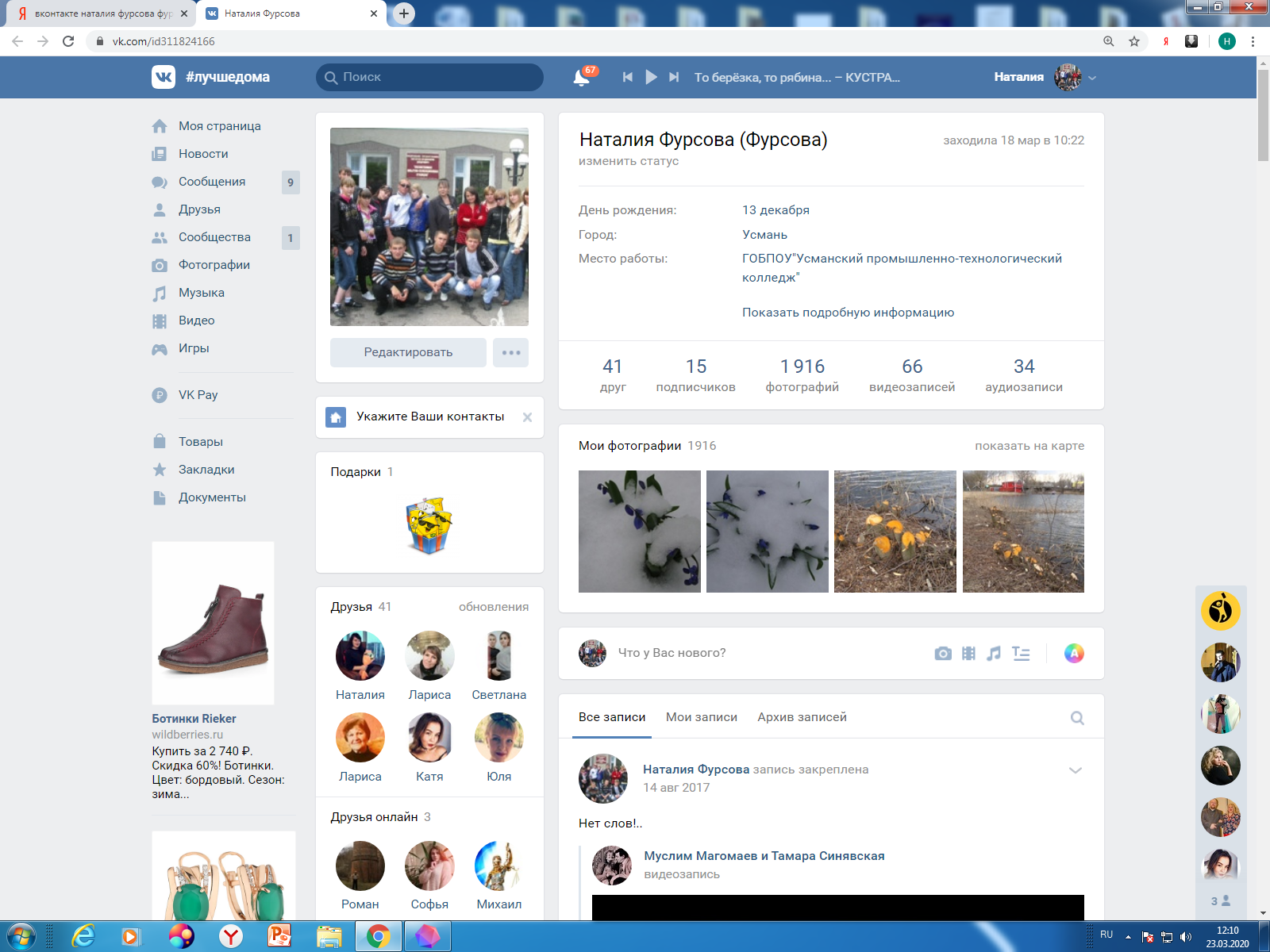 Адрес электронной почты:Наталия Фурсоваfursowa.natalia2018@yandex.ru  Желаю всем крепкого здоровья и успехов в дистанционном обучении!Наталия Максимовна.